SUPPLEMENTAL MATERIALLEGENDS TO FIGURESSupplemental Figure 1: Flow chart of study participants in the BAN study: recruitment, eligibility screening, and randomization to treatment groups. 1 Women were randomly assigned to receive LNS and/or ARV from 0-28 wk. 2 Breast milk was analyzed only in women selected as part of a matched mother-infant micronutrient analysis (ARV- antiretroviral, BAN – Breastfeeding, Antiretrovirals, and Nutrition, LNS - lipid-based nutrient supplement; mat. - maternal)Supplemental Figure 1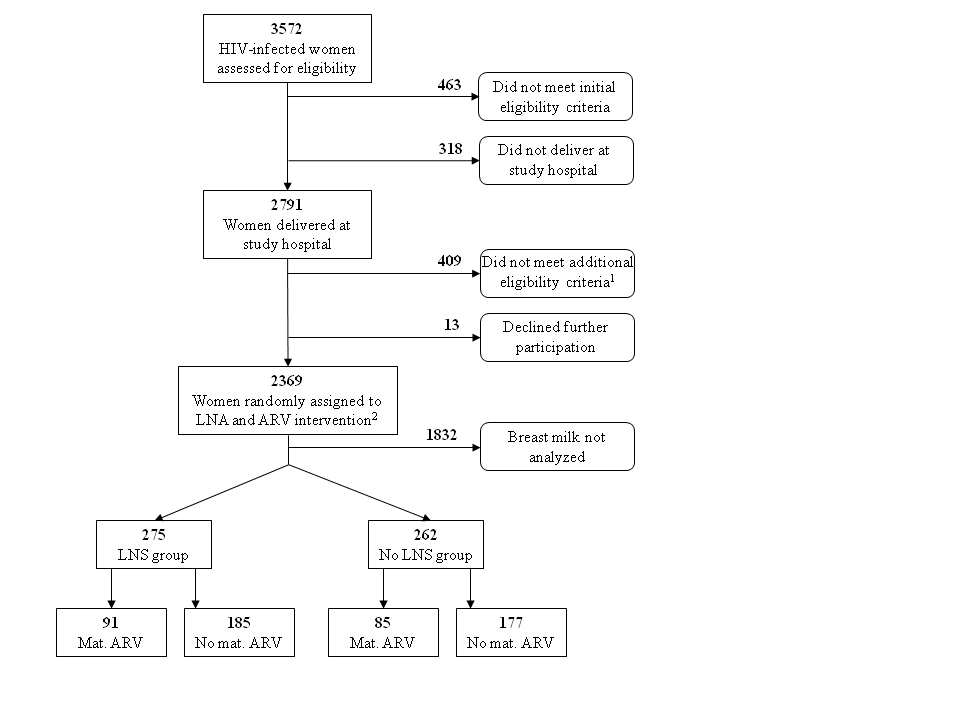 Supplemental Table 1: Composition of the lipid-based nutrient supplement formulated for lactating women aged 19-30ya The supplement consisted of ground peanuts, dried skim milk, vegetable fat, sugar, multivitamin-mineral premix (Nutriset, France; www.nutriset.fr). RDA, Recommended Dietary Allowance (Institute of Medicine).Supplemental Table : Main effects and interactions of ARV and LNS of iron, copper, and zinc at 2, 6, and 24 wk in breast milk of HIV-infected Malawian mothers assigned to one of the four treatment arms in the BAN study 1Main effects and interactions of LNS and ARV were tested by analysis of variance. Mixed model repeated measures analysis was used to test for the main effects of time as well as interactions between treatment variables and time. ARV, antiretrovirals; BAN, Breastfeeding, Antiretrovirals, and Nutrition; FTP, first time point for collection (2 or 6wk); LNS, lipid-based nutrient supplement; TP, time point (2/6 wk or 24wk).NutrientaRDA for lactating womenAmount per 2 packets (140g)Energy  (kcal (kj))----746 (3120)Protein  (g)----20.8Iron  (mg)915Copper  (mg)1.30.3Zinc  (mg)1219Calcium  (mg)1000294Magnesium  (mg)310124Potassium  (g)5.11.1Selenium  (µg)7075Iodine  (µg)290200Phosphorus  (µg)7001200Thiamin  (mg)1.41.6Riboflavin  (mg)1.61.8Niacin  (mg equivalent)1720Pyridoxine  (mg)2.02.2Folic acid  (µg)500300Vitamin B12  (µg)2.82.6Ascorbic acid  (mg)120100α-tocopherol  (mg)1912TreatmentIronCopperZincMain effects and interaction1Main effects and interaction1p-valuesp-valuesp-valuesLNSLNS0.660.070.28ARVARV0.250.300.68TPTP<0.001<0.001<0.001FTPFTP0.001<0.001<0.001ARV*LNSARV*LNS0.700.240.29ARV*TPARV*TP0.720.250.07ARV*FTPARV*FTP0.310.280.031LNS*TPLNS*TP0.130.660.40LNS*FTPLNS*FTP0.180.810.46ARV*LNS*TPARV*LNS*TP0.200.300.87ARV*LNS*FTPARV*LNS*FTP0.440.950.48ARV*TP*FTPARV*TP*FTP0.170.0340.51LNS*TP*FTPLNS*TP*FTP0.890.710.46ARV*LNS*TP*FTPARV*LNS*TP*FTP0.510.490.34